REGULAMIN WYPOŻYCZALNIBIBLIOTEKI SZKOŁY PODSTAWOWEJ NR 257Z wypożyczalni biblioteki szkolnej mogą korzystać: wszyscy uczniowie naszej szkoły i ich rodzice, dzieci z przedszkola, nauczyciele,  pracownicy szkoły.Korzystanie z wypożyczalni jest bezpłatne.Czytelnik może wypożyczyć książki wyłącznie na swoje nazwisko. Jednorazowo można wypożyczyć 2 książki na okres 4 tygodni, w tym tylko jedną lekturę obowiązkową, ale w uzasadnionych przypadkach 
( np. przetrzymywanie książek, przygotowywanie się do konkursów) nauczyciel może ograniczyć lub zwiększyć tę liczbę. Uczniowie klas pierwszych jednorazowo wypożyczają po jednej książce. Wobec czytelników przetrzymujących książki stosuje się wstrzymanie wypożyczeń, aż do momentu zwrócenia zaległych pozycji.Czytelnik może wnosić o zarezerwowanie potrzebnej ma książki. Gdy  czytelnik nie zgłosi się po zarezerwowaną książkę w oznaczonym terminie, nauczyciel może ją wypożyczyć innemu czytelnikowi.Czytelnik odpowiada materialnie za  wypożyczone przez siebie książki. W wypadku zniszczenia lub zagubienia książki , należy ją odkupić.Uczeń odchodzący z naszej szkoły jest zobowiązany rozliczyć się z biblioteką szkolną.Na początku czerwca zaprzestaje się wypożyczania książek, a wszystkie wypożyczone z biblioteki egzemplarze powinny być zwrócone.W bibliotece obowiązuje cisza, zakaz jedzenia, picia i używania telefonów komórkowych.        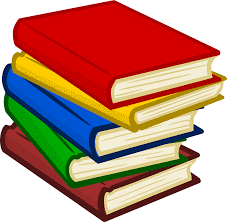 